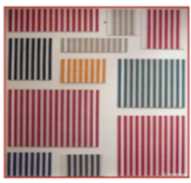 12. Graphisme et écriture : les lignesVoici un exemple de démarche d’apprentissage d’un signe graphique. Cette démarche peut être utilisée pour l’apprentissages d’autres signes graphiques comme les boucles , les ponts, les coupes…Domaine 1Mobiliser le langage dans toutes ses dimensions.Objectif:Apprendre le tracé d’un signe graphique.Activités :  LES LIGNES VERTICALESPhase de découverte : Observer, se questionner. Agir avec son corps, avec des matériaux. Vivre la verticalité.En salle de motricité :          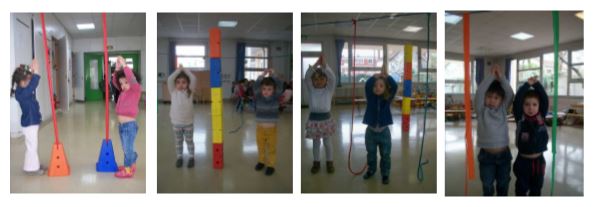 En classe :Quels objets permettent d’expérimenter la verticalité ?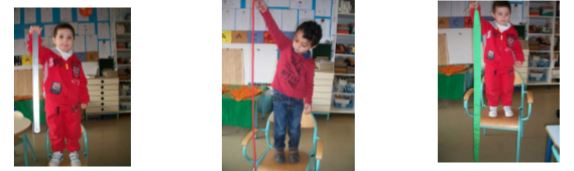 Suivre la ligne, montrer le geste au reste de la classe.             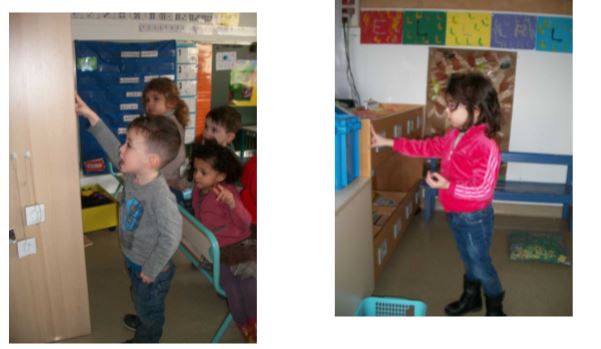 Observer des images. Les réunir ou les trier selon des critères : format, couleur, thème…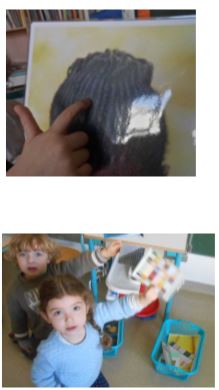 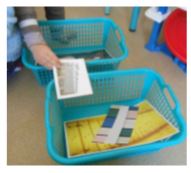 Expérimenter les lignes verticales. Multiplier les lignes verticales dans les espaces de la classe.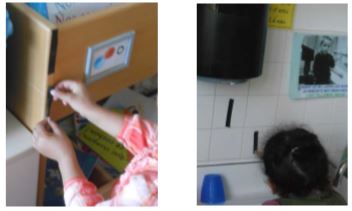 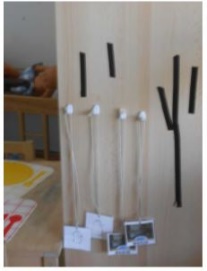 Phase d’entrainementL’enseignant montre le tracé en insistant sur le sens du tracé et en verbalisant chaque étape.Il veillera à varier les plans (horizontal, vertical). 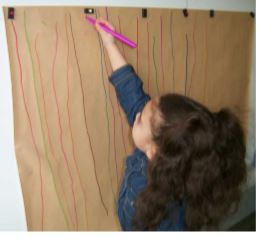 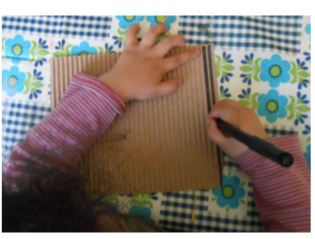 Varier les supports, les matières, les outils, les gestes :-par des installations ou des détournements d’objets.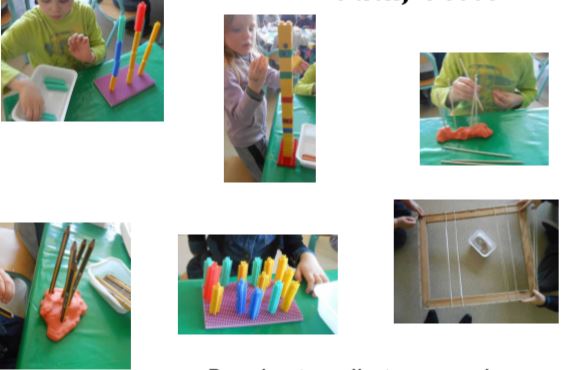 -par une diversité d’outils et de médiums.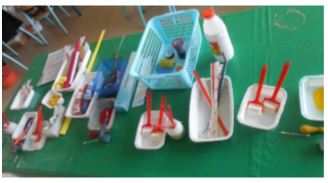 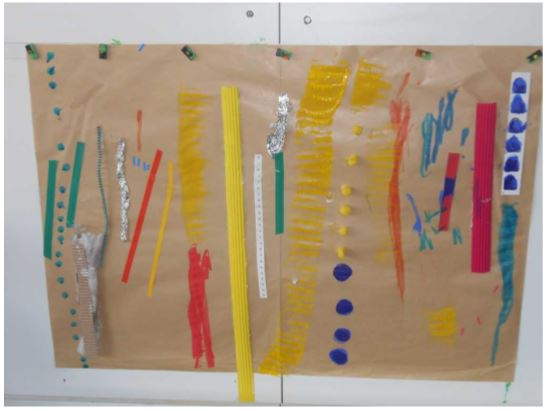 Multiplier les traces : tapoter, tracer, coller, transformer, aligner…pour créer des répertoires de traces. 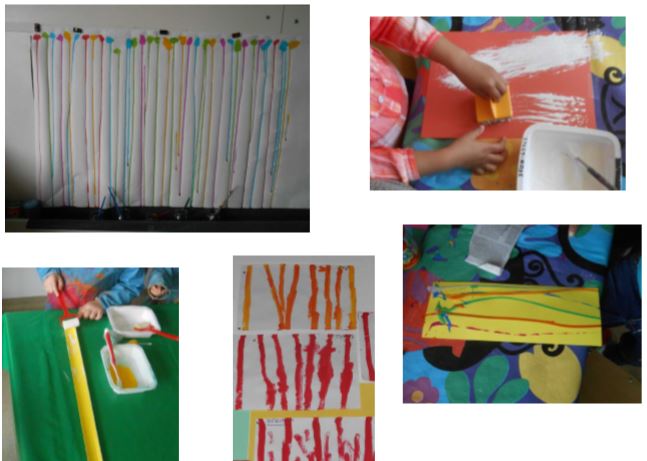 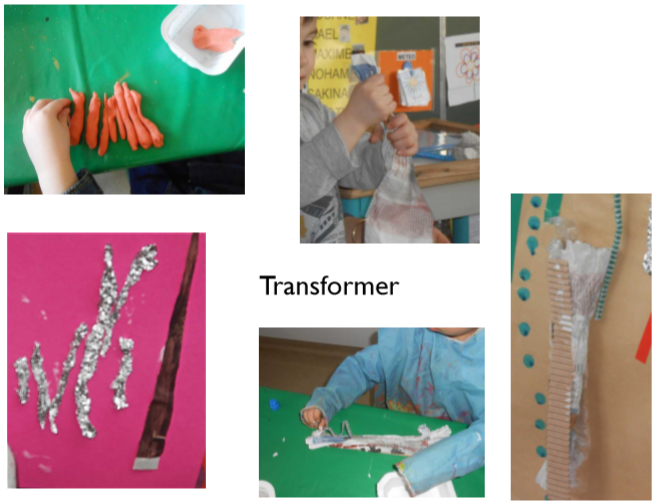 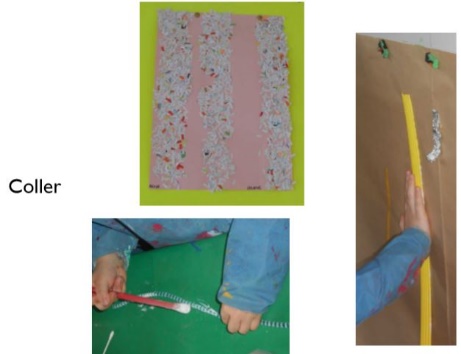 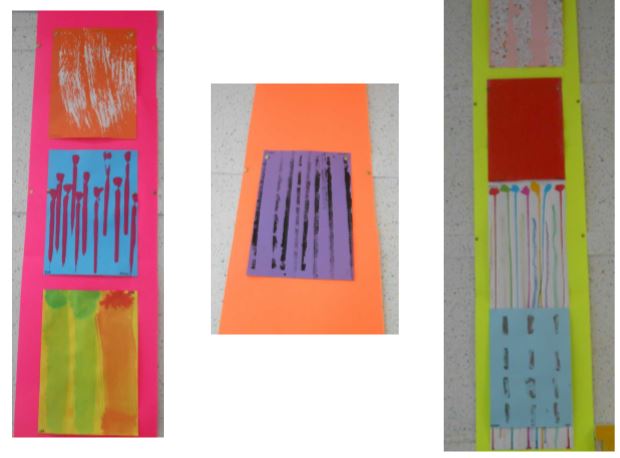 Phase de consolidation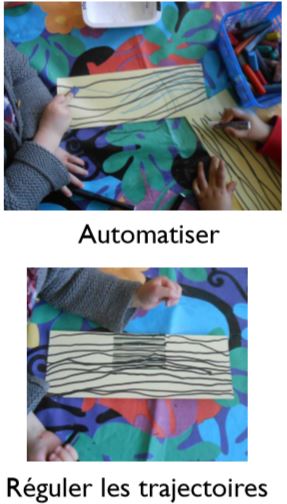 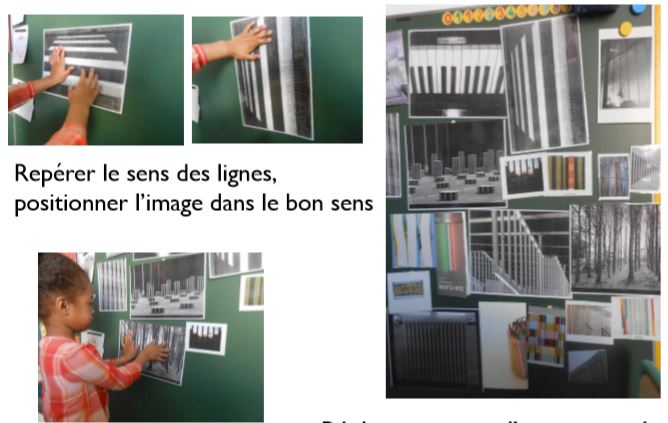 Phase de réinvestissement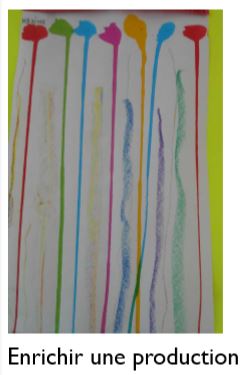 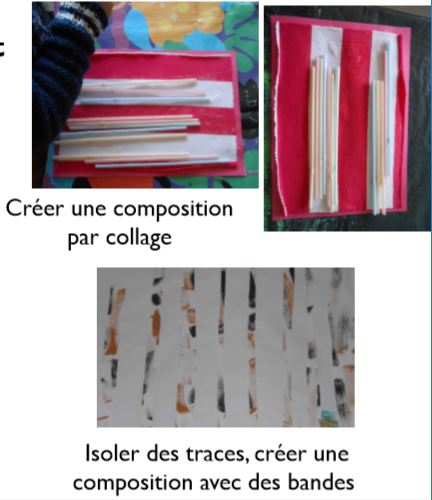 Phase de perfectionnement.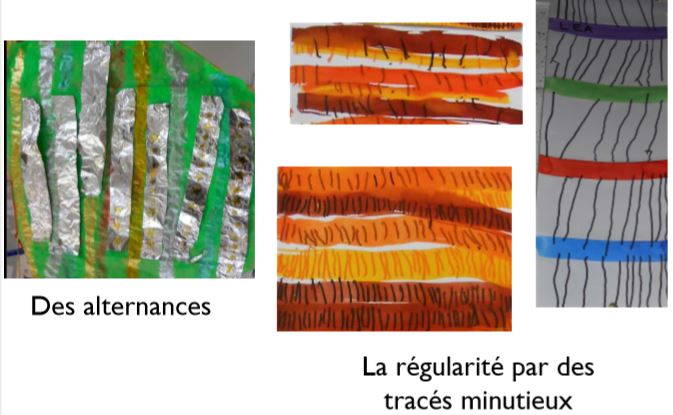 Ressources Eduscol : graphisme et écriture